АДМИНИСТРАЦИЯ  ВЕСЬЕГОНСКОГО  МУНИЦИПАЛЬНОГО ОКРУГАТВЕРСКОЙ  ОБЛАСТИП О С Т А Н О В Л Е Н И Ег. Весьегонск 27.12.2022                                                                                                                              № 585п о с т а н о в л я е т:1.Постановления Администрации Весьегонского муниципального округа от 30.12.2021 № 658 «Об утверждении муниципальной программы Весьегонского муниципального округа  Тверской области "Обеспечение правопорядка и безопасности населения Весьегонского муниципального округа Тверской области" на 2022-2027 годы», от 01.04.2022 № 122 «О внесении изменений в постановление Администрации Весьегонского муниципального округа от 30.12.2021 № 658»,от 16.06.2022 № 247 «О внесении изменений в постановление Администрации Весьегонского муниципального округа от 30.12.2021 № 658», от 24.08.2022 № 330 «О внесении изменений в постановление Администрации Весьегонского муниципального округа от 30.12.2021 № 658» признать утратившими силу.2. Обнародовать настоящее постановление на информационных стендах муниципального образования «Весьегонский муниципальный округ»и  разместить на официальном сайте Весьегонского муниципального округа в информационно-телекоммуникационной сети интернет.Настоящее постановление вступает в силу с 01.01.2023 г.Глава Весьегонского 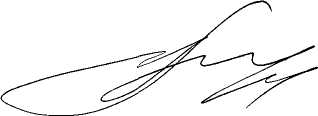 муниципального округа                                                                                          А.В. ПашуковО признании утратившими силу постановлений Администрации Весьегонского муниципального округа от 30.12.2021 № 658,от 01.04.2022 № 122,от 16.06.2022 № 247,от 24.08.2022 № 330